Первые шаги в профориентационной подготовке младших школьниковМетодические рекомендации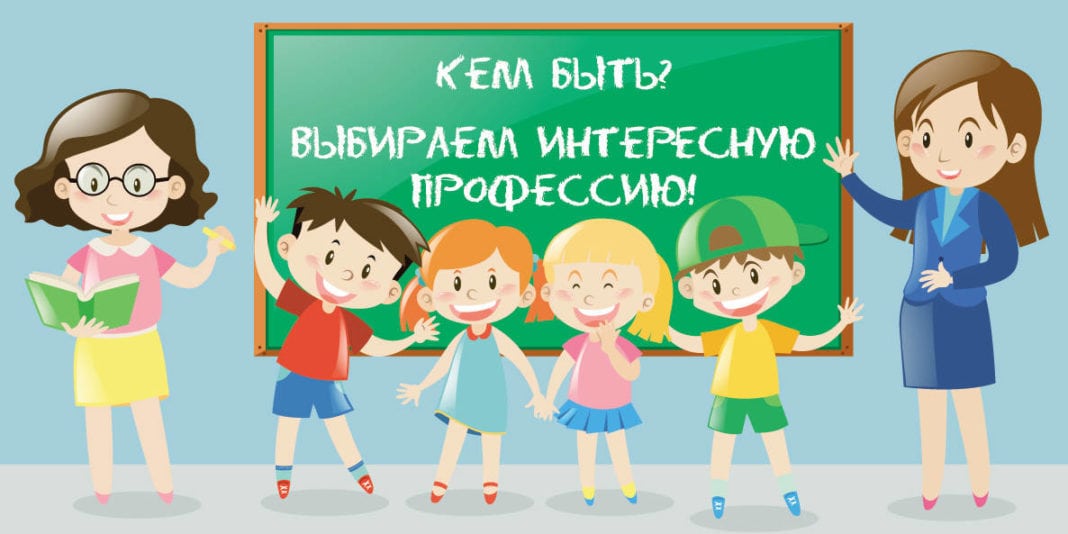 Составитель:СОДЕРЖАНИЕВВЕДЕНИЕОдним из актуальных вопросов современного образования является формирование и развитие личности, успешно адаптирующейся в стремительно меняющемся современном мире. Поэтому профориентационная работа в школе с целью подготовки обучающихся к сознательному выбору профессии является неотъемлемой частью образовательного процесса. В целом, эффективная профориентация в школе является условием повышения качества образования и успешности овладения избранной профессией на дальнейших этапах образования. В современной школе эта работа должна начинаться с младшего школьного возраста.Профориентационная работа в начальной школе направлена на создание у школьников представлений о разнообразных профессиях, формирование и развитие трудовой мотивации. Профориентационная работа реализуется в досуговой, исследовательской, трудовой деятельности. Эти виды деятельности реализуются в кружках по интересам, на факультативах, во время работы под руководством взрослых, в процессе знакомства с профессиями.Профориентационная работа с младшими школьниками позволяет расширить знания детей о мире профессий, значении труда в жизни людей. Школьники получают возможность в игровой форме представить себя в разных профессиях. С помощью познавательных профориентационных игр у детей развивается учебная и трудовая мотивация. Профориентация помогает выявить основные тенденции в способностях и интересах детей, развить у них творческие способности.Однако в начальных классах в рамках учебной программы профориентационной работе уделяется недостаточно внимания. Поэтому необходимо систематически и регулярно проводить профориентационную работу внеурочно.Предложенная в данной работе Программа «Первые шаги в профориентационной подготовке младших школьников» (далее - Программа) направлена на социокультурное и профессиональное самоопределение, творческую самореализацию детей.Цель программы – формирование и развитие уважения к труду и трудящимся людям, создание мотивации к участию в общественно-полезном труде.Задачи программы:1. совершенствование содержания и методов профориентационной работы в начальной школе;2. развитие потребности детей в познании и творчестве;3. воспитание уважительного отношения к представителям различных профессий;4. знакомство младших школьников с особенностями труда в различных видах профессий;5. сформировать у детей интерес к занятиям прикладными видами творчества.Программа базируется на принципе активного обучения, то есть преимущественного использования в профориентационной работе активных форм и методов обучения.Пособие предназначено для ответственных за профориентационную работу в общеобразовательных учреждениях, учителей начальных классов, психологов.РОЛЬ ПРОФОРИЕНТАЦИОННОЙ РАБОТЫ В НАЧАЛЬНЫХ КЛАССАХСистема профориентационной работы в школе направлена на профессиональное самоопределение личности. Правильный выбор профессии – это залог успешного формирования будущего специалиста, работа которого приносит пользу общества и соответствует его склонностям и способностям.У младших школьников вопросы профессионального самоопределения профессии – выбор профессии, учебного заведения и т.д. - стоят еще не так остро, как у подростков и старших школьников. Однако, основания для дальнейшего выбора профессии закладываются на предыдущих этапах развития, то есть в дошкольном и младшем школьном возрасте.Основная цель профориентации в младшей школе – расширение кругозора детей, формирование у детей базовых знаний о различных профессиях, повышение уровня осведомленности о профессиях.Школьное обучение позволяет выявить, как ребенок относится к разным учебным предметам. Некоторые дети ярко демонстрируют интересы и способности к определенным дисциплинам и видам деятельности, например, к музыке, рисованию, конструированию и др. Соответственно, ранняя профориентация направлена на выявление спектра интересов, склонностей, способностей ребенка. Эта сфера обогащается новыми знаниями и представлениями о новых профессиях. Также, в соответствии с проявляемыми способностями и интересами, ребенок может быть направлен в специализированный класс – математический, с углубленным изучением иностранных языков и т.д., на различные дополнительные занятия, кружки.Необходимость профориентационной работы в начальной школе обусловлена тем, что в этом возрасте ребенок находится на такой стадии становления профессионального самосознания, как стадия конкретно-наглядных представлений о мире профессий. Этот этап включает возрастной период с 2,5-3 лет до 10-12 лет. В течение этой стадии ребенок получает разнообразные представления о профессиях. При этом дети в игровой форме выполняют действия учителя, врача, водителя автомобиля на основании своих наблюдений за взрослыми. В начальной школе ведущей становится учебная деятельность, которая носит познавательный характер. Это способствует расширению знаний ребенка о мире профессий. Отдельные составляющие профессиональной деятельности ему еще сложно понять, но почти каждую профессию можно представить с помощью наглядного показа, рассказа взрослого, жизненных ситуаций. В младшем школьном возрасте должна быть создана определенная наглядная основа, на которой профессиональное самосознание будет развиваться далее. Поэтому чрезвычайно важно создать как можно более разнообразные представления о современных профессиях. Далее на основе этой базы знаний школьник сможет изучать профессиональную сферу более осмысленно. ВОЗРАСТНЫЕ ОСОБЕННОСТИ ДЕТЕЙ МЛАДШЕГО ШКОЛЬНОГО ВОЗРАСТАВажнейшим фактором развития в младшем школьном возрасте является поступление в школу и связанное с этим расширение сфер деятельности и общения.Ведущей деятельностью ребенка становится учебная деятельность. Наряду с учебой дети вместе со взрослыми участвуют также и в трудовой деятельности. Достаточно много времени они заняты и игрой.Главной особенностью развития познавательной сферы младшего школьного возраста является переход психических познавательных процессов ребенка на более высокий уровень. Это, прежде всего, выражается в более произвольном характере протекания большинства психических процессов (восприятие, память, представления), а также в формировании у ребенка абстрактно-логических форм мышления и обучении его письменной речи.Продолжается бурное развитие и совершенствование «эмоционального языка» ребенка. Характерной особенностью младшего школьного возраста является эмоциональная впечатлительность, отзывчивость ребенка на все яркое, необычное, красочное.В этот возрастной период у ребенка активно развиваются социальные эмоции: самолюбие, чувство ответственности, чувство доверия к людям и способность к сопереживанию. Одной из важнейших особенностей этого возрастного периода является возникновение просоциального поведения, мотивированного моральными соображениями, долгом, альтруистическими установками.Развитие Я-концепции характеризуется тем, что у детей в младшем школьном возрасте имеется ожидание и устремленность на самоактуализацию своей личности. Перспективы дальнейшей жизни ребенка расширяют сферу его осознания себя.Дети в этом возрасте чрезвычайно активны и любознательны. Ориентация детей в своем поведении на взрослых во втором-четвертом классах заменяется ориентацией на коллектив сверстников. В младшем школьном возрасте все большее значение для развития ребенка приобретает его общение со сверстниками, которое способствует усвоению таких типов отношений, как лидерство и дружба.Все эти возрастные особенности необходимо учитывать при разработке содержания и структуры профориентационных занятий в начальных классах. К окончанию начальной школы у ребенка формируются основные психологические новообразования младшего школьного возраста: произвольное внимание, рефлексия, овладение структурой учебной деятельности, развивается абстрактно-логическое мышление.Относительно личностного развития, младшие школьники уже осознают потребность в саморазвитии. Благодаря этим личностным новообразованиям школьник может правильно оценить свои достоинства и недостатки. Дети в младшем школьном возрасте способны осознавать противоречия между «реальным Я» и «идеальным Я», между своими способностями и возможностями, что он может и что он хочет. Все это является залогом будущего осознанного профессионального самоопределения.МЕТОДИКА ПРОЕКТИРОВАНИЯПРОФОРИЕНТАЦИОННЫХ ЗАНЯТИЙ В НАЧАЛЬНОЙ ШКОЛЕПрофориентационная работа в начальных классах должна строиться с учетом возрастных особенностей младшего школьного возраста:- формирование и развитие трудолюбия;- возникновение интереса к профессиональной деятельности родителей, людей ближайшего окружения;- проявление интереса к распространенным профессиям на основе непосредственного участия детей в учебной, игровой, трудовой деятельности.Содержание профориентационной работы должно быть направлено на:1. формирование представлений о мире профессий;2. понимание значение труда в жизни человека, общества;3. включение детей в различные виды деятельности.Основные формы и методы профориентационной работы с младшими школьниками:- Знакомство с профессиями. Учитель может познакомить младших школьников с профессиями их родителей. В учебном процессе (например, чтение художественной литературы) также происходит знакомство с наиболее распространенными профессиями. Во внеурочной деятельности знакомство с профессиями проводится с помощью экскурсий, профориентационных игр. - Профориентационные занятия. В младшем школьном возрасте профориентационные занятия проводятся с целью формирования у детей конкретных, наглядных представлений о различных профессиях. Эти представления послужат основой для дальнейшего развития профессионального самосознания.- Игры, связанные с профессией. В начале школьного обучения игра некоторое время еще является ведущим видом деятельности. Игры содержат много возможностей для развития интеллектуальной сферы и двигательных навыков (крупной и мелкой моторики). В профориентационные занятия для учащихся первых классов рекомендуется включать 2-3 игры.- Создание в пространстве класса «Уголка профессии». В «Уголке профессии» размещаются книги, фотографии и другие материалы о профессиях. Одним из вариантов ведения и обновления уголка может быть подготовка соответствующих материалов к профессиональным праздникам.- Организация экскурсий на предприятия и в организации города, района. Для организации экскурсии важно сосредоточиться на одной профессии или нескольких взаимосвязанных профессиях, чтобы показать не фабрику или другое предприятие в целом, а существенные черты определенной профессии.- Рисуночные методики. Эти методики особенно эффективны для учащихся 1-2 классов. Детям предлагается нарисовать, как они представляют себе человека, выполняющего определенную работу.- «Профессиональное портфолио» - «копилка» материалов и информации о профессиях, учебных заведениях. Слово «портфолио» означает собрание работ определенного человека, отражающее его знания, навыки, достижения в какой-либо деятельности. Когда человек с детского возраста приучается систематизировать свой опыт и достижения в виде портфолио, это повышает его шансы на дальнейшее зачисление в дифференцированные классы, профессиональное учебное заведение, далее портфолио будет необходимо при устройстве на работу. Обычно портфолио содержит краткое описание умений автора и примеры его работ. В портфолио можно вкладывать письменные работы, рисунки, вырезки из газет, журналов, интервью с родителями. Педагогу важно время от времени просматривать портфолио, наблюдать, какие новые материалы там появились.- Рабочая тетрадь «Мир профессий». Примерное содержание рабочей тетради: описание профессий, мини-сочинение или эссе «Профессии моих родителей», синквейны, изложение интересных историй из профессиональной жизни различных людей.При реализации различных форм и методов профориентационной работы с младшими школьниками важно соблюдать следующие методические рекомендации:- Формировать у детей понятие «профессия», представления о профессиях нужно постепенно. Обычно на вопрос «Что такое профессия?» дети в связи со своими возрастными особенностями отвечают: «Учитель, водитель, повар …». Затем желательно спросить: «А какие знания нужны людям, которые ими становятся? Что нужно знать этим людям, которые выбрали профессию...?». В результате у детей постепенно формируется понятие «профессия». Далее вместе с детьми можно объединять профессии по роду деятельности: профессии, которые учат, лечат, ремонтируют и т.д. Этот методический прием способствует началу обсуждения профессий на профориентационных занятиях.- При планирования профориентационных занятий оптимальной является общепринятая структура описания любого учебного или воспитательного занятия: тема, цель и задачи занятия, краткий план или ход занятия, перечень используемых материалов. Тема занятия должна соответствовать профессии, которой посвящено занятие, например: «Знакомьтесь! Профессия – повар!». Целью профориентационного занятия является создание условий для формирования конкретно-наглядных представлений о существенных сторонах профессии. Возможна и формулировка триединой цели: учебной (формирование конкретно-наглядных представлений о существенных сторонах профессии), развивающей (развитие памяти, восприятия, произвольного внимания, мышления, речи детей путем создания разнообразных впечатлений о мире профессий) и воспитательной (осознание школьниками значимости профессии в современном мире, обсуждение и осмысление ценности ответственности, аккуратности для успешного выполнения профессиональных обязанностей).Задачи профориентационного занятия могут быть сформулированы следующим образом: - сформировать конкретно-наглядные представления о существенных сторонах профессии: содержание труда, орудия труда, правила поведения в процессе трудовой деятельности;- познакомить обучающихся с разнообразием мира профессий;- сформировать мотивацию и интерес к трудовой и учебной деятельности;- развивать познавательные и творческие возможности ребенка.В основной части занятия эффективно использование следующих структурных элементов:1. Мини-лекция или мини-рассказ о содержании профессии. Лучше всего, когда о профессии рассказывает сам специалист, находящийся на рабочем месте. Если это невозможно обеспечить, педагог должен постараться представить профессию как можно более наглядно. Рекомендуемая продолжительность рассказа о профессии – 4-5 минут, с применением наглядных материалов – орудия труда, фотографии, рисунки и др. Рассказ может быть в форме биографии специалиста, истории об одном рабочем дне специалиста. Мини-лекция (рассказ) должна быть проведена на языке, доступном ученику начальных классов. Примерный план рассказа: история профессии – почему она так называется, как менялся облик профессии и т.д., содержание труда, профессионально-важные качества, ограничения при работе по этой профессии, описание интересных историй и случаев из профессиональной жизни различных людей. 2. Профориентационные развивающие игры – представляют собой модификации различных психологических игр, направленных на развитие произвольного внимания, восприятия, мышления и речи. Примеры профориентационных игр: «Угадай профессию», «Профессия на букву...», «Кто использует в работе?» (назвать профессии, которые используют заданный инструмент или материал, например, гаечный ключ или иглу), «Ассоциация» (угадать задуманную профессию с помощью ассоциативных вопросов типа «Какой запах (цвет) у профессии?», «Связана ли работа с общением с людьми?»), ролевые игры, где участники сами выбирают себе профессию. Подобные игры позволяют диагностировать, какие области знания и профессиональной деятельности больше всего интересны ребенку. Также, игры способствуют развитию ответственности, работы в группе, развитию коммуникативных навыков.- Беседа. В беседы с младшими школьниками желательно включать игровые моменты: отгадывание загадок, соревновательные моменты, «рассказ вещей о себе» (например, «Меня зовут карандаш»). - Беседа с приглашенными специалистами. При организации подобных бесед важно подготовить специалистов, чтобы их речь была понятна и интересна детям. Чаще всего в качестве специалистов выступают родители, которые могут прийти в школу и сделать выступление о своей профессии. Также, для школьников очень интересно побывать на рабочих местах своих родителей. Для проведения встречи со специалистами рекомендуется заранее договориться с родителями о встрече, ее целях, сроках, кто выступит в качестве экскурсовода - сам родитель школьника или другой человек, способный это сделать. Экскурсовод рассказывает о работе предприятия в целом и о деятельности отдельно взятого работника (родителя). Результатами таких мероприятий является не только новая информация о профессиях, но и впечатления от совместной поездки, фотографии, гордость конкретного ученика за своих родителей, профессии которых являются важными и ценными для современного общества. ПРОФОРИЕНТАЦИЯ В УЧЕБНОЙ И ВНЕУЧЕБНОЙ ДЕЯТЕЛЬНОСТИ МЛАДШИХ ШКОЛЬНИКОВ. ПРИМЕРНЫЙ ПЛАН ПРОФОРИЕНТАЦИОННОЙ РАБОТЫ КЛАССНОГО РУКОВОДИТЕЛЯУчебная деятельность в начальной школе содержит в себе большие возможности для осуществления профориентационной работы. Элементы профориентационной деятельности могут быть включены во все учебные предметы. Для этого необходимо включать в дидактический материал различные учебные задания, которые позволяют формировать у учеников интерес к труду взрослых. Например, на уроках математики можно кратко рассказать о профессиях, которые упоминаются в решаемых задачах. Также, можно объяснять, как важна математика в различных профессиях.На уроках окружающего мира изучение многих тем можно связать с профессиями. Например, при изучении темы «Дерево в жизни человека», будет уместным рассказать о профессиях лесной отрасли - лесничий, лесник, работник деревообрабатывающей промышленности. При изучении природы родного края целесообразно познакомить учеников с особенностями труда людей в данной местности.При изучении русского языка дети часто выполняют задания, посвященные разным профессиям. Названия профессий, должностей и т.д. – например, директор, врач, агроном, токарь, учитель, воспитатель, полицейский, водитель – можно использовать в словарной работе. Также, возможно представление различных заданий в игровой форме, например, помочь какому-либо сказочному герою правильно расставить буквы в словах: в.сп.татель, учит.ль, в.дитель, п.л.ц.йский. Можно раздать учащимся карточки с различными названиями профессий и предложить им написать по 5-7 предметов труда данного профессионала (например, врач: бинт, таблетки, вата, йод, грелка, зеленка и т.д.).Профориентационные игры могут быть включены в структуру уроков начальной школы. Это позволяет сделать уроки более интересными и эмоционально-насыщенными. Например, на уроке математики можно провести ролевую игру «Магазин», на уроке чтения – игру «Библиотека», на уроке природоведения - игру «Экскурсовод». Такие формы проведения уроков позволяют интегрировать дидактические и профориентационные задачи. Такие методы, как беседы, экскурсии, работа с иллюстрациями и языковым материалом могут эффективно применяться на уроках чтения, русского языка, математики и на внеурочных профориентационных занятиях. Внеурочная профориентационная работа осуществляется в соответствии с планом профориентационной работы классного руководителя.Рассмотрим примерный план профориентационной работы классного руководителя.1 классЦели и задачи профориентационной работы в 1 классе:- формирование у обучающихся общих представлений о роли труда в жизни людей;- расширение знаний о мире профессий, орудиях труда, технике;- воспитание уважения к труду.Примерные виды и формы работы в 1 классе:2 классЦели и задачи профориентационной работы во 2 классе:- знакомство школьников с профессиями окружающих людей (родителей, знакомых);- расширение представлений школьников о мире профессий.Примерные виды и формы работы во 2 классе:3 классЦели и задачи профориентационной работы в 3 классе:- продолжение развития общетрудовых знаний, умений и навыков; - продолжение знакомства с трудом окружающих людей и их профессиями;- формирование навыков организации своей работы и работы одноклассников.Примерные виды и формы работы в 3 классе:4 классЦели и задачи профориентационной работы в 4 классе:- обобщить и развить представления о труде, полученные в 1-3 классах;- продолжение привития любви к труду, воспитание уважения к труду;- расширение и углубление знаний и  представления о различных профессиях. Примерные виды и формы работы в 4 классе:Профориентационная работа в младших классах должна включать несколько видов деятельности, разнообразные методические приемы:- мини-лекции;- рисуночные методики;- профориентационные игры;- беседы со специалистами, в том числе специалистами-родителями;- оформление уголка профессии;- заполнение портфолио школьника.Профориентационную работы можно «встроить» во внеурочную деятельность по предметам через организацию факультативных занятий, объединений дополнительного образования и кружков, проведение школьных олимпиад, предметных недель, деятельность коллективных творческих групп, проектная деятельность школьников.Примерная тематика проектов, которые реализуют школьники во взаимодействии со взрослыми (учителями, родителями):Подготовка литературной подборки по теме «Мир профессий».Подготовка подборки иллюстраций по теме «Все работы хороши, выбирай на вкус!»Мини-сочинения о профессиях, известных людях.Создание альбом о труде родителей.Выставка рисунков «Профессии, которые нас окружают».Фотовыставка «Наш славный труд».Инсценировка произведений на тему труда.Киноклуб: просмотр детских фильмов и мультфильмов о труде и тружениках с последующим обсуждением.В профориентационной работе в школе также принимает участие библиотека и педагог-психолог. Соответственно, классный руководитель должен включить их мероприятия в план профориентационной работы с классом. В работу школьной библиотеки входит:- обзоры научно-популярной и художественной литературы о мире профессий;- помощь в подборе материалов для классных часов и праздников по профориентационной тематике;- оформление сменного передвижного стенда «Мир профессий»;- выступления на классных часах о профессии библиотекаря, проведение экскурсий по школьной библиотеке.Профориентационная работа педагога-психолога включает:- знакомство при приеме в школу с результатами психодиагностических обследований детей в детском саду;- психодиагностика первоклассников, - диагностику развития познавательных процессов у учеников 1-4 классов;- индивидуальные и групповые занятия, направленные на развитие творческих способностей школьников.В профориентационную работу классного руководителя входит и помощь родителям по выявлению склонностей и способностей ребенка. Формами этой работы могут быть:- конкурсы семейных рисунков и семейных сочинений «Профессии в моей семье»;- ознакомление родителей с результатами психолого-педагогической диагностики по выявлению склонностей и способностей ребенка.ЗАКЛЮЧЕНИЕЦель профориентационной работы в школе - подготовка обучающихся к осознанному выбору профессии с учетом как их индивидуальных особенностей, личных интересов и потребностей, так и требованиями рынка труда. Эта цель реализуется в урочной и внеурочной деятельности.В начальном звене профориентационная деятельность направлена на расширение кругозора школьников, формирование у детей базовых знаний и представлений о различных профессиях.Грамотно организованная система профориентационной работы в начальной школе позволяет создать у обучающихся основу для дальнейшего успешного профессионального самоопределения. В результаты профориентационной деятельности у школьников должны сформироваться разнообразные представления о мире профессий, людях труда, бережное, уважительное отношение к результатам труда, осознание общественной важности и ценности труда.Сегодня профессиональная ориентация школьников рассматривается как система разнообразных психолого-педагогических воздействий, направленных на формирование у школьника отношения к себе как к субъекту будущей профессиональной деятельности. Поэтому современный педагог должен владеть широким кругом методов и приемов осуществления профориентационной работы в начальной школе.Представленные в настоящей Программе материалы и рекомендации призваны помочь педагогам активизировать процесс познания школьниками мира труда и профессий.Введение3Роль профориентационной работы в начальных классах5Возрастные особенности детей младшего школьного возраста7Методика проектирования профориентационных занятий в начальной школе9Профориентация в учебной и внеучебной деятельности младших школьников. Примерный план профориентационной работы классного руководителя14Заключение20СентябрьЭкскурсия на пришкольный участок. Беседа «Осень – трудовая пора».ОктябрьЭкскурсии по школе в кабинет технологии, медицинский кабинет, библиотеку. Беседа по итогам экскурсии.НоябрьВстреча со специалистом – строителем. Игра «Построй дом своей мечты».ДекабрьВстреча с родителями. Мини-рассказы родителей о своих профессиях.ЯнварьЗнакомство с работой технического персонала школы. Посильная помощь детей в уборке.ФевральЭкскурсия в школьные учебные мастерские. Беседа по результатам экскурсии.МартЭкскурсия в школьную теплицу. Рассказ «Выращивание растений».АпрельВстреча со специалистом – поваром. Беседа «Знакомьтесь! Профессия - повар».МайЭкскурсия на пришкольный участок. Беседа о бережном отношении к природе.СентябрьБеседа «Как люди трудятся осенью?» (о профессиях тракториста, комбайнера, работниках сельского хозяйства)ОктябрьЭкскурсия в лес. Беседа о работниках лесничества. НоябрьБеседа «Безопасная дорога». Беседа о работе автоинспектора.ДекабрьВстреча со специалистом-водителем. Экскурсия на транспортное предприятие.ЯнварьБеседа «Повар – мастер вкусных блюд». Экскурсия в пекарню (столовую, хлебозавод, другое предприятие пищевой промышленности).ФевральВыставка «Профессии наших пап».МартВыставка «Профессии наших мам».АпрельЭкскурсия в швейную мастерскую, салон красоты, другое предприятие сферы обслуживания.МайРабота на пришкольном участке. Выращивание, пересадка комнатных растений, уход за ними.СентябрьБеседа «Огромный мир профессий»ОктябрьБеседа «Профессия – врач»НоябрьБеседа «Профессия - инженер»ДекабрьЭкскурсия в почтовое отделение, знакомство с работой почтальонаЯнварьБеседа «Профессия - журналист»ФевральБеседа «Профессия - архитектор»МартБеседа «Профессия - модельер»АпрельБеседа «Профессия - биолог»МайИтоговое занятие «Все профессии нужны, все профессии важны»СентябрьПовторение ранее изученного материала о мире профессийОктябрьБеседа «Профессия – артист»НоябрьБеседа «Профессия – библиотекарь»ДекабрьБеседа «Профессия – парикмахер»ЯнварьБеседа «Профессия – пилот»ФевральБеседа «Профессия – ветеринар»МартБеседа «Медицинские профессии». Экскурсия в поликлинику.АпрельБеседа «Профессия - спасатель».МайИтоговое профориентационное занятие